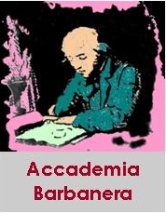 ACCADEMIA BARBANERAPRESENTAANTOLOGIA DI POESIA “PACE, non solo poesie…”Promemoria di Gianni RODARI

Ci sono cose da fare ogni giorno:
lavarsi, studiare, giocare,
preparare la tavola
a mezzogiorno.
Ci sono cose da fare di notte:
chiudere gli occhi, dormire,
avere sogni da sognare,
orecchie per non sentire.
Ci sono cose da non fare mai,
né di giorno, né di notte,
né per mare, né per terra:
per esempio, la guerra.Una raccolta di massimo 2 (due) poesie per ogni autore con versi in ogni libero riferimento e/o citazione.Direzione artistica di Fabio D’Amanzio.Ogni autore invierà i propri originali componimenti, impegnandosi ad acquistare un libero numero di copie, MINIMO N 01 (una) al prezzo concordato sotto indicato, farà seguito inprimavera 2023presentazione con recital degli autori,presso il Piccolo Teatro Cavour di Bolsena VT.In tale occasione gli autori aderenti potranno declamare i propri versi, con consegna delle copie richieste, che altrimenti verranno spedite direttamente al proprio domicilio, senza ulteriori costi.DOMANDA DI PARTECIPAZIONESCADENZA INVIO LAVORI 28 febbraio 2023Da inviare all'Associazione di Promozione Sociale “Accademia Barbanera APS” Via A. Gramsci, 3/B01024 CASTIGLIONE IN TEVERINA VTwww.accademiabarbanera.it E-mail Presidente: n.barbanera@virgilio.itLa domanda di partecipazione, compilata nelle sue voci, deve essere inviata insieme alle poesie in allegato alla E-mail del Presidente (testi in word): n.barbanera@virgilio.itIl/La sottoscritto/a _____________________________________________________________________________________________ Nato/a a __________________________________________________________ ( ______ ) il _________________________________ Residente _______________________________________________________________________________ (_____) CAP___________Via ________________________________________________________________________________________________ n __________Tel.-Cell–Fax ______________________________________E-mail ______________________________________________________OPERE INVIATE PER LA PUBBLICAZIONE: Titolo ____________________________________Titolo _________________________________________ Dichiara che le opere presentate sono frutto esclusivo del suo ingegno.Allega attestazione del versamento, tramite bollettino postale CC Accademia Barbanera n 11763687 o Bonifico IBAN: IT18 A076 0114 5000 0001 1763 687. Per COPIE N.______X €. 5,00 ciascuna = Euro Totale €______________ Si avrà diritto all’invito alla presentazione e recital di cui sopra, alla consegna e/o ricevimento delle copie richieste direttamente al proprio domicilio (senza ulteriori costi). Autorizza ai sensi della legge 675/96, e regolamento UE679 l’utilizzo e il trattamento dei propri dati.  In Fede – Firmato ________________________